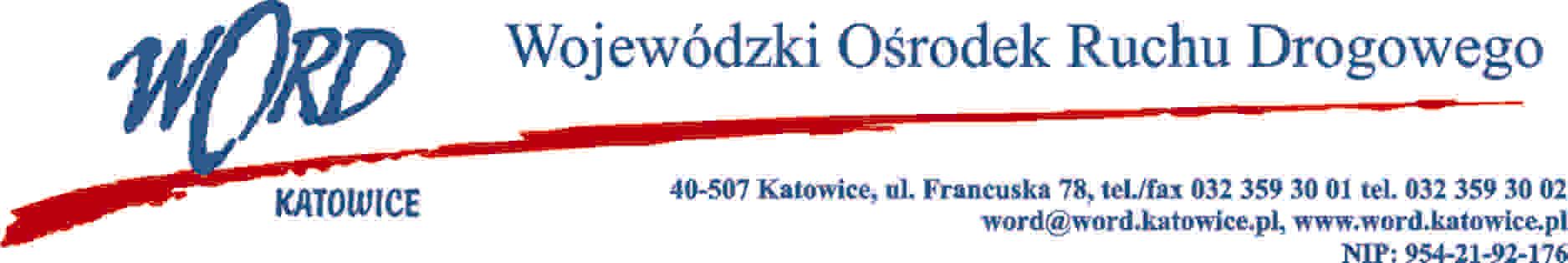 Katowice, dnia 21.02.2024 r. AT-ZP.261.34,36.3.2024.ŁŻInformacja z otwarcia ofert w dniu 20.02.2024 r.Dotyczy: informacji z otwarcia ofert w dniu 20.02.2024 r. o godz. 10:30. w postępowaniu w trybie regulaminu zamówień publicznych pn. „Wybór wykładowcy na kursie dla instruktorów nauki jazdy”.W przedmiotowym postępowaniu ofertę złożyli Wykonawcy:W części I postępowania najkorzystniejszą ofertę złożyła firma OSK MR MOT Ryszard Madejczyk ul.  Francuska 11/4, 40-015 Katowice i z tą firmą zostanie podpisania stosowna umowa.W części II postępowania najkorzystniejszą ofertę złożyła firma OSK MR MOT Ryszard Madejczyk ul.  Francuska 11/4, 40-015 Katowice i z tą firmą zostanie podpisania stosowna umowa.Dyrektor WORD KatowiceKrzysztof PrzybylskiCzęść I Część I Część IICzęść IICena bruttoIlość punktówCena bruttoIlość punktówOSK MR MOT Ryszard Madejczyk ul.  Francuska 11/4, 40-015 Katowice1200,00100,001800,00100,00